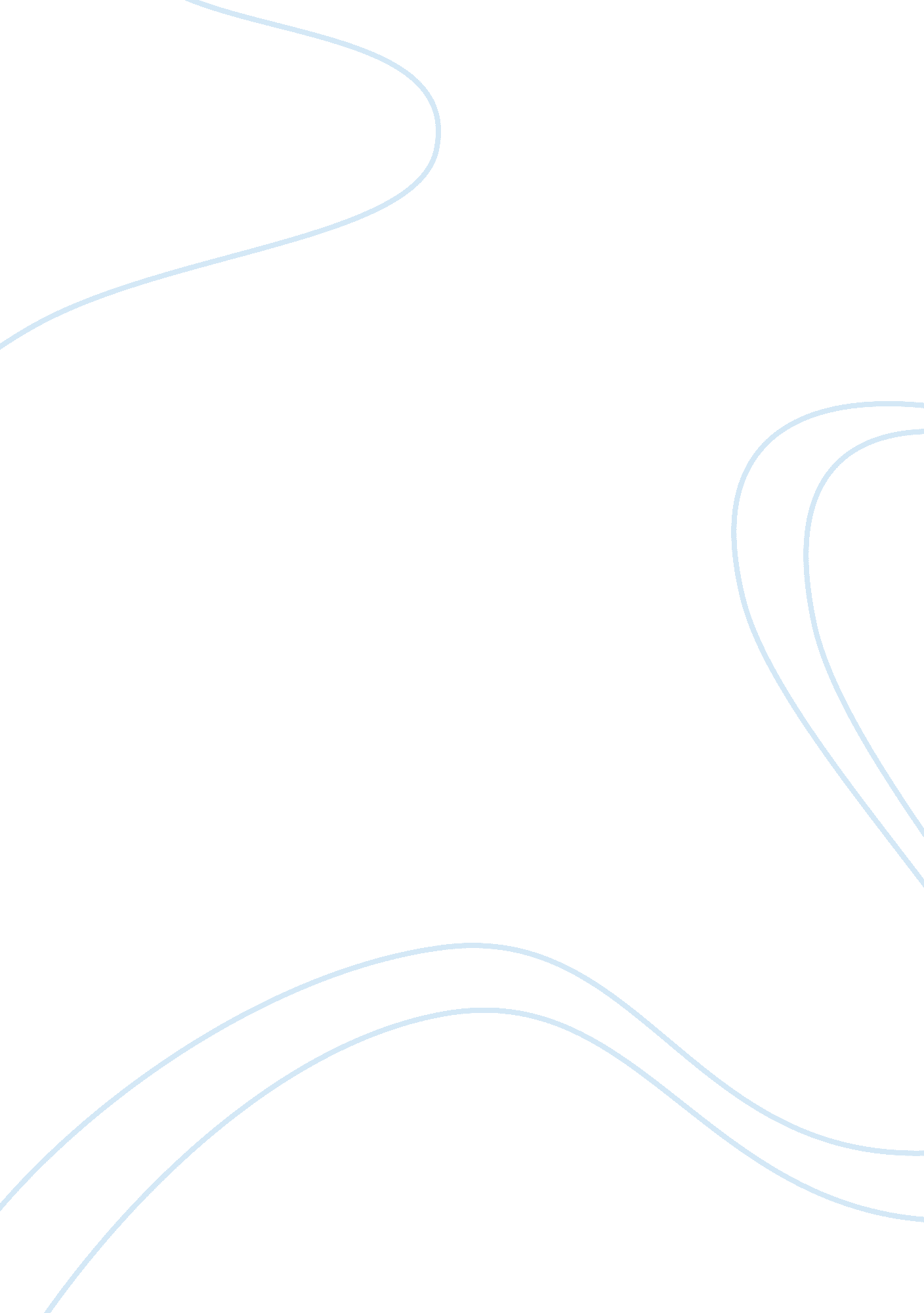 Botulism is a rare gastrointestinal infection biology essayHealth & Medicine, Disease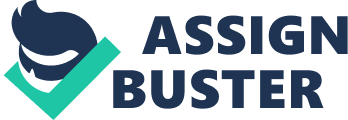 Botulism is a rare GI infection, it is a serious status caused by toxins from bacteriums called Clostridium Botulinum. Clostridium Botulinum are a species of anaerobiotic, Gram-positive, rod shaped bacteriums in the household Clostridiaceae that produces proteins with features neurotoxicity. The botulinus toxin is a powerful neurolysin that impairs nerve map, including those of the stop, taking to palsy. It is the etiologic agent of botulism in worlds, wild poultry, Equus caballuss and cowss. There are seven subtypes of these bacteriums, each bring forthing a different Botulinum Toxin. The being and its spores are widely distributed in nature. They can be found in dirt, deposits of watercourses and lakes, and in the enteric piece of lands of fish and mammals. Clostridium botulinus interferes with the presynaptic release of acetylcholine at the neuromuscular junction. Acetylcholine is a neurotransmitter found at neuromuscular junctions, autonomic ganglia, parasympathetic effecter junctions, and at many other sites in the CNS. Acetylcholine enables musculus contraction hence without it musculuss will non contract. The stop enables take a breathing hence without acetylcholine the infected animate being will decease of respiratoryfailureand asphyxia. Clinical characteristics include abdominal hurting, emesis, acute palsy, blurred vision, and double vision. There are eight types of botulism. They are: A, B, CI± , CI? , D, E, F, and G. Out of the eight merely three of them are associated with human disease. They are A, B, E and F. A, and B are foodborne related potent strains. It was foremost recorded in Europe in 1735 and it was suspected of being associated with a German sausage, hence being named after the Latin word for sausage, `` botulus '' . Several states produced botulism toxins in the WWII as a possible bacteriological arm. They were said to hold trial sprayed over a subdivision of Canadian wilderness killing all animate beings within 6 hours but they were ne'er used in combat. The bacterium itself is non toxic when ingested and are normally consumed on fruits, veggies and seafood. The Germandoctorand poet Justinus Kerner foremost developed the thought of a possible curative usage of botulinus toxin. In 1870, another German doctor, Muller, coined the name botulism. In 1895, Professor Emile Van Ermengem, of Belgium, was the first to insulate the bacteria. In 1928, Dr Herman Sommer, at the University of California, was the first to insulate in purified signifier the toxin type A ( BoNT-A ) as a stable acid precipitate. Dr Edward J Schantz succeeded in sublimating BoNT-A in crystalline form-cultured C blotulinum and isolated the toxin in 1946. In the 1950 's, Dr Burgen 's ASV group discovered that blotulinum toxins blocks neuromuscular transmittal in 1949. Dr Vermon Brooks discovered that when BoNT-A is injected into a overactive musculus, it blocks the release of acetycholine from motor nervus terminations. Dr Alan B Scott, of Smith-Kettlewell Eye Research Institute used BoNT-A in monkey experiments in 1973, and in 1980 he used if for the first clip in worlds to handle squint. The incubation period of botulism is 12-80 hours. It can be obtained through inspiration of toxin, ingestion of toxin or C botulinus spores, and taint of a tissue with toxin or C botulinus spores. Signs and symptoms have six presentations. The central marks include afebrile ( holding no febrility ) ; symmetrical neurological manisfestations ; normal mental position, though may look lethargic and have trouble with communicating ; normal to decelerate bosom rate without presence of hypotension ; and normal centripetal nervus map, other than vision. The early presentations include: cranial abnormalcies, weariness and dizziness, dual and bleary vision, and trouble get downing nutrient. The ulterior presentation include ; falling palsy, trouble traveling eyes and mild pupillary dilation, lingua failing, lessening joke physiological reaction, indistinct address, symmetrical falling progressive muscular failing particularly on weaponries and legs, utmost failing on postural cervix musculuss and occasional oral cavity external respiration, and irregularity. Ingestional presentation include: dry oral cavity and dysarthria, and sickness and emesis. Inhalational presentation include: mucous secretion in pharynx, and serous nasal discharge, salivation. Last the infant presentation include: inability to suck and get down, irregularity, weakened voice and floppy cervix. There are five chief sorts of botulism. They are foodborne botulism, wound botulism, infant botulism, adult enteric toxemia of pregnancy botulism, and iatrogenic botulism. Even though botulism bacteriums are common in nature, they can be killed by O. Thereof, the bacteriums signifier spores that protect them from the O. Once on an oxygen-freeenvironmentthe spores activate. The most common manner to acquire botulism is from improperly canned nutrient. When the can is sealed it creates an oxygen-free environment suitable for the bacterium. If heated decently the spores dies but if non heated decently, the spores activate and the can is filled with toxin, botulismotoxin. Since botulismotoxin is a protein it can be denatured by heat, nevertheless canned nutrient is largely eaten cold botulism occurs. Affected persons have trouble swallowing or speech production, dry oral cavity, facial failing on both sides of the face, blurred or dual vision, saging palpebras, problem external respiration, sickness, purging and abdominal spasms, and palsy. Babies usually obtain botulism from honey in a assortment of ways. When roll uping nectar from flowers, bees collect botulism spores and blend them into the honey. Most grownups can eat these spores without trouble since the bacteriums within the organic structure robust the immune system which eliminates the spores. Since babies still do non hold these bacterial defense mechanisms the spores come to life when they reach the intestine oxygen-free environment. While inside of the babe they produce toxin. This typically occurs between the ages of 2 and 6 months. Complications arise usually within 18 to 36 hours after the toxin enters the babe 's organic structure. Signs and symptoms include: irregularity, floppy motions due to muscle failing and problem commanding caput, weak call, crossness, salivating, saging palpebras, fatigue, trouble suction or eating, and palsy. Wound botulism is the consequence of lesions contaminated with C botulinus spores. It develops traumatic hurt that involves soil taint among injection drug users ( those who use black-tar diacetylmorphine ) and after a cesarean bringing. The lesion may look benign. The involved tissues which are traumatized and devitalized provide a perfect anaerobiotic medium for the C botulinus spores to shoot into vegetive beings and produce neurolysins. The symptoms normally appear 4 to 18 hours after an hurt occurs and are similar tofood-borne botulism although GI symptoms may be absent. They include: trouble get downing or speech production, facial failing on both sides of the face, blurred or dual vision, saging palpebras, problem external respiration, and palsy. Adult enteric toxemia of pregnancy ( big enteric colonisation ) botulism is a really rare sort of botulism that occurs among grownups by the same path as infant botulism. The exact prevalence of AITB is unknown. To day of the month, about 20 instances have been reported. The disease affects grownups and older kids. Features include unknown beginning of toxin, presence of toxin in stool, and unnatural GI pathology ( e. g. , Billroth surgery, Crohn 's disease, and peptic ulcer disease ) or antimicrobic drug usage. Last, iatrogenic botulism can happen from inadvertent overdose of botulinus toxin. It has been noted really seldom after medical usage or abuse of the botulinus toxin. Injectable toxins are used to handle a scope of spastic and autonomic muscular upsets. These toxins are purified and extremely diluted. Toxin type A ( Botox ) is used in highly infinitesimal doses for the intervention of facial furrows and blepharospasm ( an unnatural contraction or vellication of the palpebra ) , cervical dystonia squint ( an chronic painful neurological upset characterized by loss of control over one or more parts of the organic structure ) , glabellar lines ( are the perpendicular lines on the human face and are seeable when a individual scowl ) , and primary alar hyperidrosis ( inordinate perspiration ) . Toxin type B ( Myobloc, Neurobloc ) is used to handle cervical dystonia. The diagnosing of this infection can be slippery because symptoms mimic those presented by other diseases. Sepsis ( whole organic structure redness ) is the most common initial diagnosing for infant botulism. Lab trials are used for unequivocal diagnosing. Analysis of blood, stool or puke for grounds of the toxin may assist in the verification of the infection. Treatment includes the usage of drugs, respiratory support, surgery, and stomachic lavage. Adults with botulism are treated with an antitoxin. The antitoxin is effectual against toxins types A, B and E and inactivates merely the toxin that is unattached to steel terminations. For babies, BIG ( botulism immune globulin ) is available neutralizing A, B, C, D, and E before they can even adhere to nervousnesss. Infant intervention normally involves respiratory support and tubing eating for hebdomads even months. Physical therapy is initiated one time the babe can take a breath unaided. A inhalator is frequently required to assist grownup patients breathe, and a tracheotomy may besides be necessary. Surgery may be necessary to clean an septic lesion and take the beginning of the bacteriums. Antimicrobial therapy may be necessary. In stomachic lavage, psychotherapeutic agents or clysters are used. Vaccines against botulism do non be nevertheless scientist have successfully vaccinated mice and ducks against type C and D, which may assist in the creative activity for human inoculation. The toxin can non be seen, smelled or tasted so the wisest thing to make is to fling any nutrient that seems spoiled without savoring it. 